REGISTRO PRESENZE PERCORSO PER LE COMPETENZE TRASVERSALI E PER L'ORIENTAMENTOANNO SCOLASTICO 2022/2023TITOLO PROGETTO: ........................................TUTOR SCOLASTICO: …………………………………..Il Dirigente Scolastico: prof.ssa Graziella Cammalleri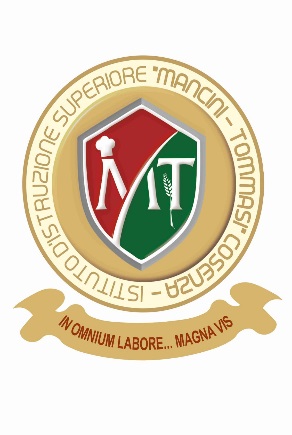 Istituto d’Istruzione Superiore
“Mancini - Tommasi”Presenze del GiornoPresenze del Giorno|_  | _ | - |__|__|- |__|__|                  |_  | _ | - |__|__|- |__|__|                  |_  | _ | - |__|__|- |__|__|                  N.FIRMA DI ENTRATAFIRMA DI ENTRATAFIRMA DI USCITAContenuti/attività1Dalle ore                          alle ore  2Firma Esperto___________________3Firma Esperto___________________4Contenuti5Contenuti6Attività7Attività8Attività9Attività10Attività11Dalle ore                          alle ore  Firma Tutor                    ___________________12Dalle ore                          alle ore  Firma Tutor                    ___________________13Dalle ore                          alle ore  Firma Tutor                    ___________________14Dalle ore                          alle ore  Firma Tutor                    ___________________15Dalle ore                          alle ore  Firma Tutor                    ___________________161718192021Attività22Attività23Attività24Attività25           Firma Il  Dirigente Scolastico      ____________________________26           Firma Il  Dirigente Scolastico      ____________________________27           Firma Il  Dirigente Scolastico      ____________________________           Firma Il  Dirigente Scolastico      ____________________________